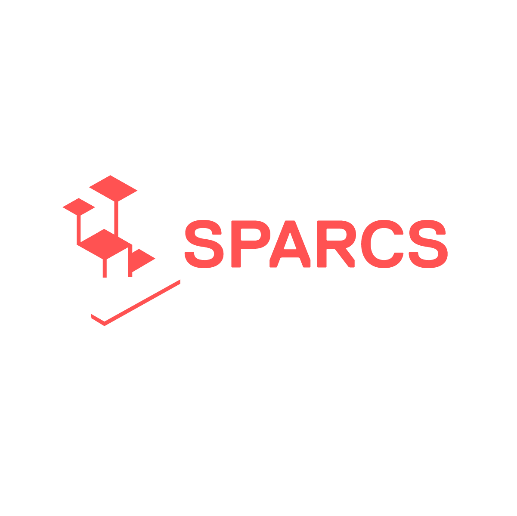 ΔΡΑΣΗ ΣΤΑ ΣΧΟΛΕΙΑ16/10/2020Τίτλος: «Η πόλη μου στο μέλλον»ΤΙ ΕΙΝΑΙ?Μια δράση στο πλαίσιο του προγράμματος SPARCS, με σκοπό να φέρει την οπτική των παιδιών και εφήβων στη δημιουργία του οράματος της πόλης της Κηφισιάς.Πιο συγκεκριμένα, θέλουμε να ζητήσουμε στους μαθητές να ζωγραφίσουν πως θα ήθελαν τη πόλη της Κηφισιάς στο μέλλον, όταν θα μεγαλώσουν και θα κάνουν τις δικές τους οικογένειες.ΠΟΙΟΥΣ ΑΦΟΡΑΣχολεία στον Δήμο της Κηφισιάς, εργαστήρια εικαστικών για παιδιά και εφήβους.ΠΩΣ ΘΑ ΥΛΟΠΟΙΗΘΕΙΣτο πλαίσιο του μαθήματος των εικαστικών ή σε εργασία για το σπίτι, θα ζητήσουμε σε παιδιά να ζωγραφίσουν πως φαντάζονται στο μέλλον την πόλη της Κηφισιάς.  Μπορούμε να βοηθήσουμε τη σκέψη τους αναφέροντας τους εξής τομείς:Τι θέλετε να αλλάξει και πως? Πως θα είναι η βόλτα στη πόλη? Με τα πόδια, με ποδήλατο, με πατίνι, η κάτι άλλο?Τι είδους τεχνολογίες (εφαρμογές/applications) θα είχε η πόλη για τους πολίτες? Πως θα είναι το περιβάλλον δηλαδή οι δρόμοι, τα πάρκα, ο ουρανός κτλ Πως θα είναι η κάθε μέρα?Κάθε εκπαιδευτικός θα χρειαστεί να κάνει μια εισαγωγή σχετικά με την πράσινη ενέργεια στις τάξεις/τμήματα που διδάσκει.Οι δημιουργίες θα πρέπει να παραδοθούν στον Δήμο Κηφισιάς (Διονύσου & Μυρσίνης 2, Κηφισιά) μέχρι τις 27/10, μέσα σε φάκελο υπόψιν Σταύρου Ζαπάντη που θα αναγράφει το σχολείο/τμήμα. Μπορούν εναλλακτικά να τα προωθήσουν στο email: sparcs@kifissia.gr με θέμα στο email: Υλικό δράσης «Η πόλη μου στο μέλλον».ΤΙ ΕΙΝΑΙ ΤΟ ΠΡΟΓΡΑΜΜΑ SPARCS?Η Κηφισιά μαζί με άλλες 6 πόλεις από την Ευρωπαϊκή Ένωση έχουν επιλεχθεί από την Ευρωπαϊκή Επιτροπή (Commission) να μετέχουν στο Ευρωπαϊκό πρόγραμμα SPARCS.  Το SPARCS είναι ένα 5ετές πρόγραμμα όπου αυτές οι 7 πόλεις θα σχεδιάσουν και θα πραγματοποιήσουν δράσεις στις περιοχές της Κινητικότητα/ Κυκλοφοριακό/Μεταφορές/ΗλεκτροκίνησηΈξυπνη Πόλη/ Ψηφιακή ΠόληΠροστασία του ΠεριβάλλοντοςΕξοικονόμηση Ενέργειας / Ενεργειακή Αναβάθμιση ΚτιρίωνΕυαισθητοποίηση Πολιτών και ΚοινωνίαςΠράσινη ΕνέργειαΑστικός Σχεδιασμός και ΑνάπλασηΤα αποτελέσματα, οι προτάσεις και οι δράσεις των 7 πόλεων του προγράμματος SPARCS θα υιοθετηθούν από την Ευρωπαϊκή Ένωση για τον σχεδιασμό της Ευρώπης στους ανωτέρω τομείς.Περισσότερες πληροφορίες για το πρόγραμμα στο www.sparcs.infoΜε εκτίμηση,Σταύρος ΖαπάντηςΠρόεδρος Δημοτικού ΣυμβουλίουΥπεύθυνος Προγράμματος SPARCS Τηλ. 6944473195